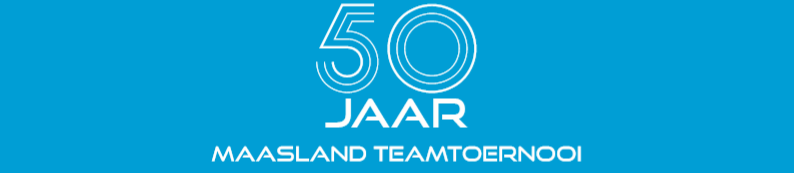 Tafeltennisvereniging OTTC Speelzaal		Sporthal De Ruivert, De Ruivert 3 Oss. Aanvang		Zondag 8 maart 2020 om 09.00 uur.Finales			Bij de jeugd staan de finales uiterlijk om 18.00 uur gepland. Deelname		Voor NTTB-leden uit alle afdelingen.Klassen-indeling	Er zijn GEEN aparte klassen voor dames of heren, meisjes of jongens. Een team bestaat uit 2 personen.Jeugd:Junioren zijn geboren in:	2002, 2003 en 2004	Kadetten zijn geboren in:	2005 en 2006Pupillen zijn geboren in:	2007 en 2008	Welpen zijn geboren in:	2009 en laterSenioren:	Speelwijze		DE EERSTE RONDE wordt gespeeld in POULES VAN DRIE OF VIER TEAMSPer wedstrijd worden gespeeld: Vier enkelspelen en een dubbelspel. In de poules worden de wedstrijden volledig uitgespeeld. In de vervolgronden wordt niet verder gespeeld zodra de beslissing is gevallen. Waar mogelijk gaan vanuit de poules twee teams naar de vervolgronde. Indien de wedstrijdleiding het nodig acht, kan zij de enkelspelen gelijktijdig op twee tafels laten spelen. De wedstrijden worden door de deelnemers zelf geteld.Inschrijven		Teams mogen bestaan uit spelers met een VERSCHILLENDE toernooilicentie. Het team moet ingeschreven worden in de klasse van de speler met de HOOGSTE licentie. Voor de inschrijving geldt de licentieklasse die op de dag van de ontvangst van de inschrijving aan u is toegewezen. Latere wijzigingen worden alleen in overleg doorgevoerd.Voor de A- en B-jeugd geldt de licentie zoals deze is aangegeven in het bulletin Ranglijsten en Toernooilicenties van de landelijke Commissie Toernooien en Wedstrijden. Jeugdspelers met een C licentie worden ingedeeld volgens de behaalde rating punten. Heeft een afdeling D jeugdspelers, dan worden deze ingedeeld in de leeftijdscategorie met een lage rating. Zo wordt bijvoorbeeld een kadet D ingedeeld als kadet C lage rating.Jeugdspelers die met dispensatie in de seniorencompetitie spelen, zijn verplicht in te schrijven in de voor hen geldende seniorenklasse. AVG bepaling		Alle deelnemers gaan bij aanmelding akkoord met het gebruik van persoonsgegevensconform de AVG-voorschriften zoals gepubliceerd op de NTTB website: www.nttb.nl/nieuws/update-privacywetgeving-avgLedenpas		Elke deelnemer dient bij inschrijving in het bezit te zijn van een geldige NTTB-ledenpas.Inschrijfformulier	Elke vereniging ontvangt bij deze uitnodiging een digitaal inschrijfformulier. Daarnaast kan men een formulier downloaden via de website van OTTC (www.tt-ottc.nl).  Inschrijven kan door het inschrijfformulier te mailen naar: maasland@tt-ottc.nl U krijgt binnen 3 dagen een ontvangstbevestiging van uw inschrijving. Heeft u die niet gehad, neem dan contact op met de toernooileider, Nico van Erp. Sluitingsdatum	Zaterdag 1 februari 2020 of eerder als het toernooi op de 37 beschikbare tafels is  volgeboekt. Inschrijfgeld	Jeugd: € 8,50  per persoon  /  Senioren: € 10,00  per persoon	Betalingen		Betalingen naar: NL66RABO 0331783584  t.n.v. penningmeester OTTC, Oss. 			Onder vermelding van: inschrijfgeld MLT en uw verenigingsnaam.U dient de inschrijfgelden gelijktijdig te voldoen met het insturen van de inschrijvingen.Deelnemerskaart	Deze wordt u tijdig gemaild via het verenigingsadres dat door u is vermeld op het inschrijfformulier.Prijzen			Senioren en jeugd: Per klasse 1e en 2e prijs per persoon.Sportkleding	Het dragen van goedgekeurde sportkleding is verplicht. Sportschoenen met zwarte zolen zijn verboden.Entreegeld		Er wordt geen entreegeld geheven.	Eten/drinken	De sporthal heeft een kantine met een kleine kaart. Er mogen geen dranken en etenswaren in de speelzaal genuttigd worden.Roken/lijmen		In de accommodatie mag niet worden gerookt en/of gelijmd.Batcontrole	Bij het toernooi kan speciale batcontrole plaatsvinden op het gebruik van niet toegestane lijm en/of rubbers (met alle gevolgen van dien).	Bepalingen	De organisatie behoudt zich alle rechten voor zoals omschreven in het Toernooi- en Wedstrijdreglement van de NTTB en de daaraan verbonden handboeken.Goedkeuring		Goedkeuring is verleend door het Hoofdbestuur van de NTTB.Bondsvertegenw.	René Lauwerijssen tel.nr.: 0165-54 75 02  of  06 14 69 11 05Toernooicommissie	N. v. Erp, R. v.d. Hammen, A. v.d. Heijden, H. v.d. Horst, J. Meijer, C. v.d. WeteringToernooileider	Nico van Erp   E-mail: maasland@tt-ottc.nl	Tel.nr.: 0412-632106 	Assistent-toernooileider: Adri van der Heijden	Tel.nr.: 06-22507396U heeft de mogelijkheid om met gemengde teams in te schrijven Klasse 1:Jongens junioren	A+BJongens kadetten	A+BKlasse 2:Jongens junioren	C hoge ratingMeisjes junioren	A+B  Jongens kadetten	C hoge ratingMeisjes kadetten	AJongens pupillen	AKlasse 3:Jongens junioren	C lage ratingMeisjes  kadetten	BJongens pupillen	BMeisjes pupillen	AJongens welpen	A Klasse 4:Jongens kadetten	C lage rating Meisjes junioren	C hoge rating   Jongens pupillen	C hoge rating Meisjes kadetten	C hoge rating  Meisjes pupillen	BKlasse 5:Jongens pupillen	C lage rating     Meisjes kadetten	C lage ratingJongens welpen	DMeisjes pupillen	CMeisjes junioren	C lage ratingMeisjes welpen	A+DKlasse 1:Heren	A-B-CDames	AKlasse 2:Heren   DDames	BKlasse 3:Heren 	EKlasse 4:Heren	FDames 	C-DKlasse 5:Heren	G-HDames	E-F